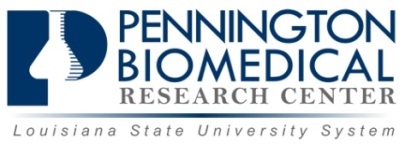 G-006 – Guidance on Reporting Unanticipated Problem Involving Risks to Participants or OthersThe following flowchart describes the process for determining whether an event qualifies as an “Unanticipated Problem”, which requires reporting to the IRB.  Please see the Unanticipated Problems Involving Risks to Subjects or Others policy on the HRPP website for further information.